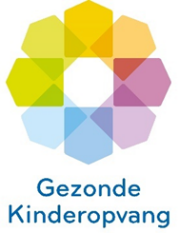 Format Sfeerverslag Dit format is een hulpmiddel voor het maken van een sfeerverslag om te laten zien wat er is gebeurd naar aanleiding van je plan van aanpak. Natuurlijk mag je je eigen draai eraan geven, maar houd het kort en bondig (1 A4).  Stuur je sfeerverslag op naar: gezondekinderopvang@rivm.nl en maak kans op een mooie prijs.Kijk terug Wat hebben jullie gedaan? De vragen wat, waarom, wie en hoe helpen hierbij. Denk ook aan de vier pijlers, welke  activiteiten op de vier pijler heb je uitgevoerd?Waar ben jij het meest trots op?Wat was je grootste uitdaging?  Welke doelen zijn bereikt? Wat hebben de activiteiten teweeg gebracht, wat gebeurde er bij de medewerkers/ kinderen / ouders/ school/ inspectie ect? Blik vooruit Inderdaad bij “Blik vooruit” Wat ga je anders doen?Waar ga je het komende jaar mee door; hoe zorg je voor borging? Wat ga je als nieuw thema oppakken?